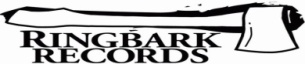 Anita ReeCD and Dvd Postal order FormAvailable now –	+ Bush Girls Heart RBR111	+ Story Songs RBR113	+ Live by Request DVD RBR114                   $25 each including Postageor any two for $45 including postage or all three for $70 including postageAvailable Now FromPO BOX 209Maryborough Qld 46500427 968 056anita-ree@hotmail.comPlease make cheques/ money orderPayable to Anita ReeName: .........................................................................................................................................Address : ..............................................................................................................................................................................................................................................................................................................................................................................................................................................